Teilüberarbeitung der Prüfungsrichtlinien für Erbse Von einem Sachverständigen aus der Europäischen Union erstelltes DokumentHaftungsausschluss: dieses Dokument gibt nicht die Grundsätze oder eine Anleitung der UPOV wieder	Zweck dieses Dokuments ist es, einen Vorschlag zur Teilüberarbeitung der Prüfungsrichtlinien für Erbse (Pisum sativum L.) vorzulegen (Dokument TG/7/10 Rev.).	Die Technische Arbeitsgruppe für Gemüsearten (TWV) prüfte auf ihrer einundfünfzigsten Tagung vom 3. bis zum 7. Juli 2017 in Roelofarendsveen, Niederlande, einen Vorschlag für eine Teilüberarbeitung der Prüfungsrichtlinien für Erbse (Pisum sativum L.) auf Grundlage der Dokumente TG/7/10 Rev. und TWV/51/6 „Partial Revision of the Test Guidelines for Pea” und schlug die folgenden Überarbeitungen an den Prüfungsrichtlinien für Erbse vor (vgl. Dokument TWV/51/16 „Report”, Absätze 104 und 105):Hinzufügung neuer Beispielsorten für Merkmal 60 „Resistenz gegen Ascochyta pisi Pathotyp” Änderung der Methodik für Merkmal 60 unter Zu. 60
	Die vorgeschlagenen Änderungen sind nachfolgend durch Unterstreichen (Einfügungen) angegeben.Vorgeschlagene Änderung der Hinzufügung neuer Beispielsorten für Merkmal 60 „Resistenz gegen Ascochyta pisi Pathotyp”Derzeitiger WortlautVorgeschlagener neuer WortlautVorgeschlagene Änderung der Änderung der Methodik für Merkmal 60 unter Zu. 60Derzeitiger WortlautZu. 60:  Resistenz gegen Ascochyta pisi, Pathotyp C (Brennfleckenkrankheit)Resistente und anfällige SortenKelvedon Wonder (anfällig = Resistenz fehlend (1))Rondo (resistent = Resistenz vorhanden (9))Isolate und IsolatidentitätFür die Prüfung verwendetes Isolat: Tezier Strain (Pathotyp)Die Isolatidentität wird durch Prüfung in bezug auf eine Wirtssortengruppe festgestellt.Erhaltung der IsolateErhaltung auf Mathur-Medium bei Raumtemperatur. Die Identität des Isolats wird in bezug auf eine Wirtssorten-Gruppe geprüft.Quelle für Isolate:			GEVES SNESStation Nationale d’Essais de SemencesRue George Morel, B.P.2449071 Beaucouzé Cedex FrankreichPräparation des InokulumsHinzufügen eines 0,4% Tween-80-Netzmittels, um die Verbreitung der Sporen zu erleichtern. Entfernen von „hyphalen“ Fragmenten, indem die Lösung durch ein Gazetuch gestrichen wird. Konzentration bei 106 Sporen/ml.Inokulation und KrankheitsbewertungAnbau der Keimlinge im Treibhaus unter natürlichen Tageslicht-Bedingungen bei 20C und hoher Luftfeuchtigkeit. Sprühen des Inokulums auf junge Keimlinge 10-15 Tage nach Aufgang; 2 bis 3 mal täglich 15 Minuten mit Wasser besprühen. Die Inokulation kann alternativ an der Spitze der geschlossenen Blätter vorgenommen werden. Diese Methode erfordert keine hohen Luftfeuchtigkeitsbedingungen.Etwa 5 Tage nach der Inokulation werden die Pflanzen bewertet. Bei Vorhandensein einer Infektion ist diese sehr deutlich: nekrotische Läsionen sind leicht eingesunken, braun und scharf abgegrenzt. Die Läsionen sind rund auf Hülsen und länglich auf Stengeln. Zwei Wiederholungen von 10 Pflanzen werden verwendet; eine dritte Wiederholung wird für den Fall vorgesehen, daß irgendwelche Probleme auftreten.Genetischer HintergrundDie Resistenz-Ausprägung für Pathotyp C (auch als BP2 bekannt) wird durch ein einzelnes dominierendes Gen Rap 2 kontrolliert. Mindestens fünf Pathotypen und vier Resistenz-Allele sind bekannt.Vorgeschlagener neuer WortlautZu. 60: Resistenz gegen Ascochyta pisi, Pathotyp C R = resistent; S = anfällig, VLS = sehr leicht anfällig, LS = leicht anfällig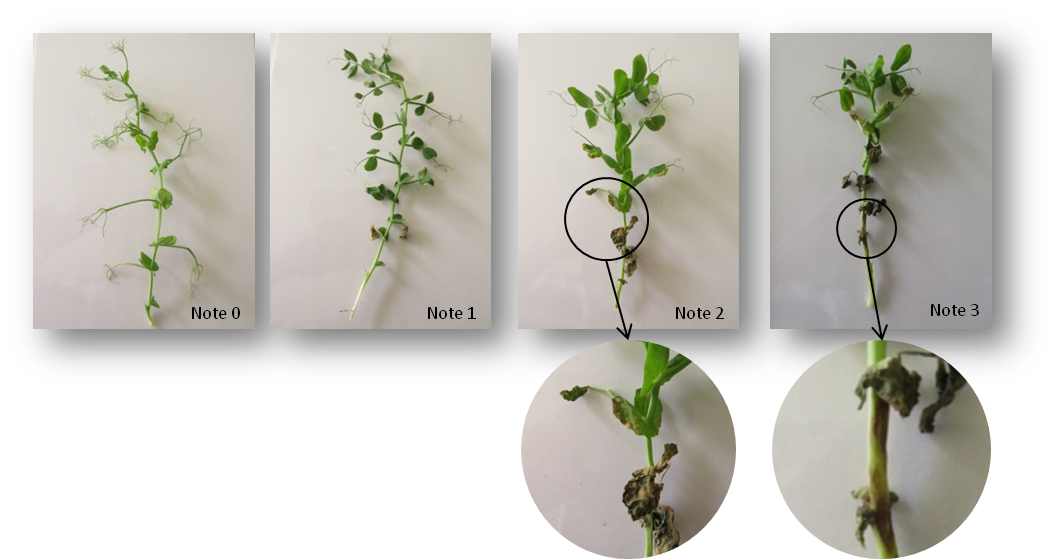 [Ende des Dokuments] 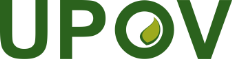 GInternationaler Verband zum Schutz von PflanzenzüchtungenErweiterter RedaktionsausschußGenf, 26. und 27. März 2018TC-EDC/Mar18/5Original:  englischDatum:  25. Januar 201860.

(+)VGResistance to Ascochyta pisi, 
Pathotyp CRésistance à Ascochyta pisi, 
Pathotyp CResistenz gegen Ascochyta pisi, Pathotyp CResistencia a Ascochyta pisi,  
Raza CQLabsentabsentefehlendausenteKelvedon Wonder1presentprésentevorhandenpresenteRondo960.

(+)VGResistance to Ascochyta pisi, 
Pathotyp CRésistance à Ascochyta pisi, 
Pathotyp CResistenz gegen Ascochyta pisi, Pathotyp CResistencia a Ascochyta pisi,  
Raza CQLabsentabsentefehlendausenteCrecerelle, 
Kelvedon Wonder1presentprésentevorhandenpresenteMadonna, Nina, Rondo91.PathogenAscochyta pisi2.Quarantänestatusnein3.WirtsartErbse – Pisum sativum L.4.Quelle des InokulumsGEVES (FR) oder SASA (GB)5.IsolatAscochyta pisi Pathotyp C Pathotyp 21A.13. (das Prüfprotokoll ist in einem europäischen vom CPVO mitfinanzierten Projekt mit diesem Isolat validiert worden).6.Feststellung der Isolatidentitätgenetisch definierte Kontrollsorten von Erbse (Physiologische Pathotypen von A. pisi und Differenzialsorten, entsprechend Gallais et Bannerot, 1992)Physiologische Pathotypen (Dr Hubbeling)PathotypenDN°1_Verschiedene Isolate_N°4_N°14CTézier21A.13B_E_GullivertRRRRSRRRondoRRSVLSRRSFinaleRRSLSR--Kelvedon WonderRSSSSRRDark Skin PerfectionSSSSSRSArabal, Cobri, Starcovert, Sucovert, VitalisSSSSSSS7.Feststellung der PathogenitätPrüfung von anfälligen Pflanzen8.Vermehrung des Inokulums8.1VermehrungsmediumV8-Agar oder Mathur-Medium oder Kartoffeldextroseagar oder ein synthetisches Medium.8.2Vermehrungssorte-8.3Pflanzenstadium bei der Inokulation-8.4InokulationsmediumWasser, Alternative: Hinzufügen von Tween 80 (Netzmittel, um die Verbreitung der Sporen zu erleichtern, z. B. 0.4%)8.5Inokulationsmethode-8.6Ernte des Inokulumsvgl. 10.18.7Prüfung des geernteten Inokulumsvgl. 10.28.8Haltbarkeit/Lebensfähigkeit des Inokulums4/8h, kühl halten, um Keimen der Sporen zu verhindern9.Prüfungsanlage9.1Anzahl der Pflanzen pro Genotypmindestens 20 Pflanzen und 5 nicht-inokulierte Pflanzen pro Sorte9.2Anzahl der Wiederholungen-9.3KontrollsortenAnfälligCrecerelle, Kelvedon WonderResistentNina und Madonna oder Rondo9.4Gestaltung der Prüfung-9.5PrüfungseinrichtungKlimatisierter Raum oder Gewächshaus9.6Temperatur20°C9.7Licht12 Stunden oder länger9.8Jahreszeit-9.9Besondere Maßnahmenhohe Luftfeuchtigkeit oder 2 bis 3 mal täglich mit Wasser besprühen10.Inokulation10.1Vorbereitung des InokulumsEntfernen von „hyphalen“ Fragmenten, indem die Lösung durch ein Gazetuch gestrichen wird.10.2Quantifizierung des Inokulums106 Sporen/ml (je nach Prüfungsbedingungen anzupassen)10.3Pflanzenstadium bei Inokulation2 Wochen alte Keimlinge (z. B. 2-3 Knotenstadium)10.4InokulationsmethodeBesprühen der grünen Blätter ohne Oberflächenfeuchtigkeit10.5Erste Erfassung-10.6Zweite Erfassung-10.7Abschließende Erfassungen10-18 Tage nach der Inokulation11.Erfassungen11.1Methodevisuell11.2Erfassungsskala0: keine Anzeichen1: geringe oberflächliche Nekrose2: größere dunklere und tiefgehende Nekrose3: Nekrose auf jeder Ebene der Pflanze oder schwere Anzeichen um den Stengel herumMadonna, Nina und Rondo sind als resistente Kontrollsorten zu verweden; Sorten mit dem gleichen Resistenzniveau wie Madonna/Rondo und/oder Nina sind als resistent auszulegen. Crecerelle und Kelvedon Wonder sind als anfällige Kontrollsorten zu verwenden, Sorten mit einem niedrigeren Resistenzniveau als Nina und Madonna/Rondo sind als anfällig auszulegen.11.3Validierung der PrüfungBewertung der Sortenresistenz sollte mit den Ergebnissen der resistenten und anfälligen Kontrollsorten abgeglichen werden11.4Abweicher-12.Auswertung der Daten hinsichtlich der UPOV Ausprägungsstufenfehlend [1]vorhanden [9]anfälligresistent13.Kritische Kontrollpunkte-